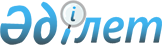 Об установлении границы города районного значения Кульсары Жылыойского района Атырауской областиСовместное постановление акимата Атырауской области от 26 ноября 2021 года № 270 и решение Атырауского областного маслихата от 26 ноября 2021 года № 85-VIІ. Зарегистрировано в Министерстве юстиции Республики Казахстан 10 декабря 2021 года № 25715
      В соответствии с подпунктом 2) статьи 11 Закона Республики Казахстан "Об административно-территориальном устройстве Республики Казахстан", статьями 6, 27 Закона Республики Казахстан "О местном государственном управлении и самоуправлении в Республике Казахстан" акимат Атырауской области ПОСТАНОВЛЯЕТ и Атырауский областной маслихат на VIIІ сессии РЕШИЛ:
      1. Установить границы города районного значения Кульсары Жылыойского района Атырауской области общей площадью 6987,83 гектар и протяженностью 34524,92 метра.
      2. Контроль за исполнением настоящего совместного постановления акимата Атырауской области и решения Атырауского областного маслихата возложить на заместителя акима Атырауской области К. Нурлыбаева и председателя постоянной комиссии Атырауского областного маслихата А. Абдолова.
      3. Настоящее совместное постановление акимата Атырауской области и решение Атырауского областного маслихата вводится в действие по истечении десяти календарных дней после дня его первого официального опубликования.
					© 2012. РГП на ПХВ «Институт законодательства и правовой информации Республики Казахстан» Министерства юстиции Республики Казахстан
				
      Аким Атырауской области

М. Досмухамбетов

      Секретарь маслихата

А. Наутиев
